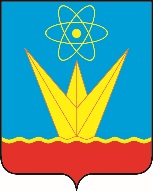 СОВЕТ ДЕПУТАТОВ ЗАТО ГОРОДА ЗЕЛЕНОГОРСКА  КРАСНОЯРСКОГО КРАЯПостоянная комиссия по местному самоуправлению и социальной политикеул. Мира, д. 15,  г. Зеленогорск, Красноярский край, 663690Телефоны: (39169) 95-136, 95-142, факс (39169) 95-142e-mail: glava@admin.zelenogorsk.ruПовестка Дата: 26.11.2019Время: 14:15					                          Место: ул. Мира 15, кабинет 412Председатель постоянной комиссии   по местному самоуправлению и социальной политике                                                                                             С.М. Коржов №п/пВремяВопросы повесткиДокладчикПриглашенные123414:15О местном бюджете города Зеленогорска на 2020 год и плановый период 2021-2022 годовМалышева Наталья Геннадьевна, руководитель Финансового управления Администрации ЗАТО г. Зеленогорска1.114:30Муниципальная программа «Развитие физической культуры и спорта в городе Зеленогорске»Кривоносов Олег Александрович, директор МКУ «Комитет по делам физической культуры и спорта города Зеленогорска»Малышева Наталья Геннадьевна, руководитель Финансового управления Администрации ЗАТО г. Зеленогорска1.214:45Муниципальная программа «Гражданское общество – закрытое административно-территориальное образование»Карчушкин Илья Сергеевич, заместитель Главы ЗАТО г. Зеленогорска по общим вопросамМалышева Наталья Геннадьевна, руководитель Финансового управления Администрации ЗАТО г. Зеленогорска1.315:00Муниципальная программа «Развитие культуры города Зеленогорска»Стешенко Алена Михайловна, директор МКУ «Комитет по делам культуры и молодежной политики города Зеленогорска»Малышева Наталья Геннадьевна, руководитель Финансового управления Администрации ЗАТО г. Зеленогорска1.415:15Муниципальная программа «Развитие молодежной политики города Зеленогорска»Стешенко Алена Михайловна, директор МКУ «Комитет по делам культуры и молодежной политики города Зеленогорска»Малышева Наталья Геннадьевна, руководитель Финансового управления Администрации ЗАТО г. Зеленогорска1.515:30Муниципальная программа «Развитие образования в городе Зеленогорске»Парфенчикова Людмила Владимировна, руководитель Управления образования Администрации ЗАТО г. ЗеленогорскаМалышева Наталья Геннадьевна, руководитель Финансового управления Администрации ЗАТО г. Зеленогорска1.615:45Муниципальная программа «Охрана окружающей среды и защита городских лесов на территории города Зеленогорска»Шмелев Алексей Борисович, начальник отдела городского хозяйства Администрации ЗАТО г. ЗеленогорскаМалышева Наталья Геннадьевна, руководитель Финансового управления Администрации ЗАТО г. Зеленогорска1.716:00Муниципальная программа «Защита населения и территории города Зеленогорска от чрезвычайных ситуаций природного и техногенного характера»Тюрюханов Олег Борисович, директор МКУ «Служба ГО и ЧС»Малышева Наталья Геннадьевна, руководитель Финансового управления Администрации ЗАТО г. Зеленогорска1.816:15Муниципальная программа «Обеспечение безопасности населения города Зеленогорска»Тюрюханов Олег Борисович, директор МКУ «Служба ГО и ЧС»Малышева Наталья Геннадьевна, руководитель Финансового управления Администрации ЗАТО г. Зеленогорска16:30Об утверждении промежуточного ликвидационного баланса Управления социальной защиты населения Администрации ЗАТО г. ЗеленогорскаРуководитель Управления социальной защиты населения Администрации ЗАТО г. Зеленогорска Стайнова В.С.Заместитель Главы ЗАТО г. Зеленогорска по вопросам социальной сферы Коваленко Л.В.16:45О признании утратившими силу некоторых решений Совета депутатов ЗАТО г. Зеленогорска  Руководитель Управления социальной защиты населения Администрации ЗАТО г. Зеленогорска Стайнова В.С.Заместитель Главы ЗАТО г. Зеленогорска по вопросам социальной сферы Коваленко Л.В.17:00О состоянии освещенности внутриквартальных и дворовых территорий ЗАТО г. ЗеленогорскаКоржов Сергей Михайлович, председатель постоянной комиссии   по местному самоуправлению и социальной политикеПервый заместитель Главы ЗАТО 
г. Зеленогорска по жилищно-коммунальному хозяйству, архитектуре и градостроительствуКамнев С.В.;начальник ОМВД России по ЗАТО г. Зеленогорск подполковник полиции Ковалев М.С.17:30Разное